Откройте скобки в Present Perfect Continuous в утвердительную, отрицательную или вопросительную форму  He __________(play) football  with his friends all afternoon. They  ____________  (watch) a comedy for over an hour. Annie _____________(do) her homework since 10 o'clock th is morning.4) How long _____________(he/work) as a doctor?5) The children _______    (study) since breakfast.6)  We ______________(think) of buying a house since last year.7) __________________ (you/feel) ill for a long time?8 Chris ______________ (try) to fix the motorbike since Tuesday 2.Поставьте в предложения for или since.1)Bob has been playing hockey … he was a small boy.2) She’s been driving that car … five years.3) We have been planning our vacation … last month.4) He has been talking on the phone … 8 o’clock.5) You have been telling the same anecdotes … many years.6) I have been feeling ill … a couple of days.3. Откройте скобки в present perfect или present perfect continuous  They _____________( paint / the wall) 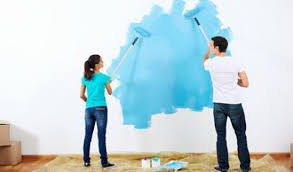         She________________ (paint/the wall) 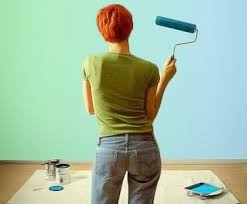  He____________________( win/the race) 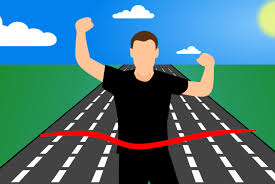    She __________________ (run) 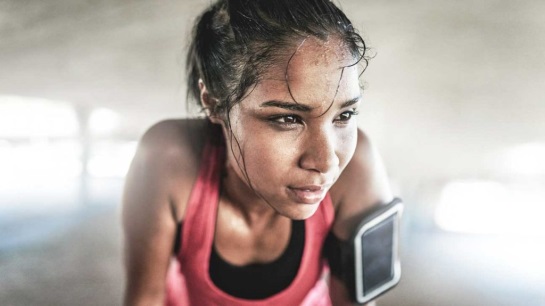  Who ________________(cook) in the kitchen? 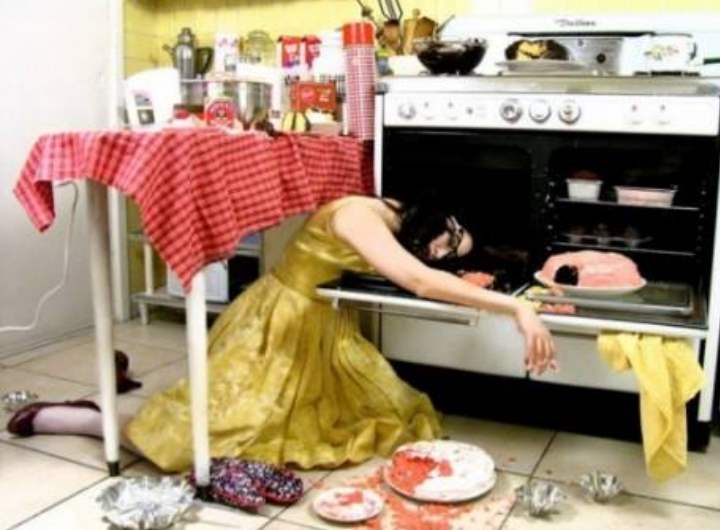  Who____________________(cook) the cake? 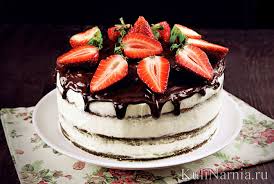 Откройте скобки и поставьте Present Perfect или Present Perfect ContinuousPam: What are you doing, Ben?Ben: 11) I ____________________(look through) my old toy box all morning. It brings back lots of memories.Look, I 2)______________________(find) my old train set!Pam: You 3) ___________________(play) with those trains for over an hour. 14) ____________(watch) you.Ben: They're great! I 5) ____________________(not/have) so much fun for years. Look at this one!Pam: Yes, Ben - it's a very nice train. But 6) _________________ (you/see) the time?Ben: No ... Why?Pam: It's 10:30 am. Your boss 7) ______________________(just/phone) from the office.Ben: What for?Pam: He 8)_____________________ (wait) for you all morning. You have an important meeting.Ben: Oh no! I lost track of time!KEYS: Откройте скобки в Present Perfect Continuous в утвердительную, отрицательную или вопросительную форму 1) He has been playing football with his friends all afternoon.2) They have been watching a comedy for over an hour.3) Annie has been doing her homework since 10 o'clock the is morning.4) How long has he been woking as a doctor?5) The children have been studying since breakfast.6)  We have been working of buying a house since last year.7) Have you been feeling ill for a long time?8) Chris has been trying to fix the motorbike since Tuesday 2. 1)Bob has been playing hockey since he was a small boy.2) She’s been driving that car for five years.3) We have been planning our vacation since last month.4) He has been talking on the phone since 8 o’clock.5) You have been telling the same anecdotes for many years.6) I have been feeling ill for a couple of days.3. a) they have been painting the wall b) she has painted the wall c) He has won the race d) She has been running e) who has been cooking in the kitchen? f) who has cooked the cake? 4. Pam: What are you doing, Ben?Ben: 11) I have been looking through my old toy box all morning. It brings back lots of memories.Look, I 2)  have found  my old train set!Pam: You 3) have been playing with those trains for over an hour. 14) I have been watching (watch) you.Ben: They're great! I 5) have not had  so much fun for years. Look at this one!Pam: Yes, Ben - it's a very nice train. But 6)have you seen  (you/see) the time?Ben: No ... Why?Pam: It's 10:30 am. Your boss 7) have just phoned  from the office.Ben: What for?Pam: He 8)has been waiting for you all morning. You have an important meeting.Ben: Oh no! I lost track of time!